         Work and Asset Management, V2.1.1            5.8.2.1 Manage ProjectsCreation Date:	November 23, 2015Last Updated:	Title, Subject, Last Updated Date, Reference Number, and Version are marked by a Word Bookmark so that they can be easily reproduced in the header and footer of documents.  When you change any of these values, be careful not to accidentally delete the bookmark.  You can make bookmarks visible by selecting Tools->Options…View and checking the Bookmarks option in the Show region.To add additional approval lines, press [Tab] from the last cell in the table above.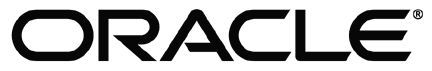                                                                                     Copyright © 2016, Oracle. All rights reserved.This document is provided for information purposes only and the contents hereof are subject to change without notice. This document is not warranted to be error-free, nor subject to any other warranties or conditions, whether expressed orally or implied in law, including implied warranties and conditions of merchantability or fitness for a particular purpose. We specifically disclaim any liability with respect to this document and no contractual obligations are formed either directly or indirectly by this document. This document may not be reproduced or transmitted in any form or by any means, electronic or mechanical, for any purpose, without our prior written permission. Oracle, JD Edwards, PeopleSoft, and Siebel are registered trademarks of Oracle Corporation and/or its affiliates. Other names may be trademarks of their respective owners.ContentsBrief Description	4Business Process Model   Page 1	5Business Process Model   Page 2	6Business Process Model   Page 3	7Detail Business Process Model Description	8Test Documentation related to the Current Process	18Document Control	19Attachments	20W1-Project	20Add Project	20Search Project	20To update the table of contents, put the cursor anywhere in the table and press [F9].  To change the number of levels displayed, select the menu option Insert->Index and Tables, make sure the Table of Contents tab is active, and change the Number of Levels to a new value.Brief DescriptionBusiness Process:  5.8.2.1 WAM.v2.1.Manage Projects                Process Type:         Sub-Process                Parent Process:      5.8.2 WAM.V2.1.Manage Projects              Sibling Processes:  5.8.1.2 WAM.v2.1.Manage Work Orders, 5.8.1.3 WAM.v2.1.Manage Approvals, 5.8.1.5 WAM.v2.1.Report Time and Manage Timesheets, 5.8.1.6 WAM.v2.1.Report and Manage Equipment Usage and Other Direct Charges(ODC)This process gets initiated when a WAM Authorized user analyses requirements and creates a project in WAM system to manage it. The project after getting created goes through the approval process and if approved, the project gets started and work is performed through respective work orders. A project may be divided and can comprise of sub-projects if felt necessary to manage effectively. Finally when all work is done, the project is completed.Business Process Model   Page 1Business Process Model   Page 2Business Process Model   Page 3Detail Business Process Model Description 1.0. Analyze Requirements  Actor/Role:   WAM Authorized UserDescription: WAM Authorized User analyses requirements to create project in WAM. 1.1 Populate Project Required Data and Project BudgetActor/Role:   WAM Authorized UserDescription: WAM Authorized User populates required data to create project along with budget information. Configuration required (Y/N)          Entities to Configure:   1.2 Set Project Do Not Allow ChargesActor/Role:   WAM Authorized UserDescription: WAM Authorized User depending on the nature of project can set value not to allow charge of other projects to this. Configuration required (Y/N)          Entities to Configure:   1.3 Set Project Allow ChargesActor/Role:   WAM Authorized UserDescription: WAM Authorized User can set value to allow charge of other project to this.Configuration required (Y/N)          Entities to Configure:   1.4 Add Project in “Created” StatusActor/Role:   WAM Description: WAM adds Project record in ‘Created’ status.Process Plug-in enabled (Y)         Available Algorithm(s):Business Object (Y)                        Business Object 1.5 Search For Existing ProjectActor/Role:   WAM Authorized UserDescription: WAM Authorized User can make a search for existing project.Configuration required (Y/N)          Entities to Configure:   1.6 Populate Project Required Data Actor/Role:   WAM Authorized UserDescription: WAM Authorized User populates project required data.Configuration required (Y/N)          Entities to Configure:   1.7 Submit Project For ApprovalActor/Role:   WAM Authorized UserDescription: WAM Authorized User submits project for Approval. 1.8 Update Project to “Pending Approval”Actor/Role:   WAM Description: WAM updates project status to “Pending Approval’.Process Plug-in enabled (Y)         Available Algorithm(s):Business Object (Y)                        Business Object 1.9 Manage ApprovalActor/Role:   WAM Description: Approvals of projects has a specific process. Please refer to process 5.8.1.3 WAM.v2.1.Manage Approvals for more details. 2.0 Update Project to “Approved” Actor/Role:   WAM Description: WAM updates the status of project to “Approved” state.Process Plug-in enabled (Y)         Available Algorithm(s):Business Object (Y)                        Business Object 2.0.0 Update Project Status to “Rejected”  Actor/Role:   WAM Description: WAM updates project status to “Rejected” statusBusiness Object (Y)                        Business Object 2.0.1 Review Rejected ProjectActor/Role:   WAM Authorized UserDescription: WAM Authorized User can review the information of the rejected project. 2.0.2 Request Cancel ProjectActor/Role:   WAM Authorized UserDescription: WAM Authorized User can make a request to cancel project. 2.0.3 Validate All Related Objects are Cancelled  Actor/Role:   WAM Description: WAM validates that all related objects are cancelled.Process Plug-in enabled (Y)         Available Algorithm(s):Business Object (Y)                        Business Object 2.0.4 Update Project Status to “Cancelled”  Actor/Role:   WAM Description: WAM updates the status of project to “Cancelled”Business Object (Y)                        Business Object 2.0.5 Change Project DetailsActor/Role:   WAM Authorized UserDescription: WAM Authorized User makes changes to project information and makes a request to WAM to change project details. 2.0.6 Update Project Actor/Role:   WAM Description: WAM updates changes made to project information. 2.0.7 Request Re-Submit Project For ApprovalActor/Role:   WAM Authorized UserDescription: WAM Authorized User makes a request to resubmit project for approval. 2.0.8 Update Project to “Created” Status Actor/Role:   WAM Description: WAM updates project to “Created” status.Business Object (Y)                        Business Object 2.1 Review Approved ProjectActor/Role:   WAM Authorized UserDescription: WAM Authorized user reviews project that is approved. 2.2 Request Withdraw ApprovalActor/Role:   WAM Authorized UserDescription: WAM Authorized User makes a request to withdraw approval. 2.3 Update Project to “Created” Status Actor/Role:   WAM Description: WAM updates project to “Created” status.Business Object (Y)                        Business Object 2.4 Evaluate Work Orders(s)Actor/Role:   WAM Authorized UserDescription: WAM Authorized User evaluates Work Order(s) if any related and existing for the project. Note: Sub-project and Project must be approved or started before any references are made to them in Work Order.  2.5 Create Work Order Actor/Role:   WAM Authorized UserDescription: WAM Authorized User creates Work Order. Please refer to 5.8.1.2 WAM.v2.1Manage Work Orders process for more details 2.6 Select  Work Order Activity in Planned or Approved StatusActor/Role:   WAM Authorized UserDescription: WAM Authorized User selects Work Order activity that is in Planned or Approved status. 2.7 Add Project Information to Work Order Activity Actor/Role:   WAM Authorized UserDescription: WAM Authorized User adds project information to Work Order Activity. 2.8 Update Activity with Project Information Actor/Role:   WAM Description: WAM updates Activity with Project information. 2.9 Perform Work Actor/Role:   Crew Or Worker Description: Field Crew or Worker performs actual work in the field. 3.0 Review Project EstimatesActor/Role:   WAM Authorized UserDescription: WAM Authorized User reviews project estimates. 3.1 Request Start ProjectActor/Role:   WAM Authorized UserDescription: WAM Authorized User makes a request to start project. 3.2 Validate and Update Status to “Started” Actor/Role:   WAM Description: WAM validates and updates status of project to “Started”Process Plug-in enabled (Y)         Available Algorithm(s):Business Object (Y)                        Business Object 3.3 Review Project CostsActor/Role:   WAM Authorized UserDescription: WAM Authorized User reviews costs related to project. 3.4 Add Timesheet Actor/Role:   WAM Authorized UserDescription: WAM Authorized User adds timesheets related to the work performed by crew in field. Please refer to process 5.8.1.5 WAM.v2.1.Report Time and Manage Timesheets process for more details. 3.5 Add ODC Actor/Role:   WAM Authorized UserDescription: WAM Authorized User adds Other Direct Charges related to the work performed by crew. Please refer to process 5.8.1.6 WAM.v2.1.Report and Manage Equipment Usage and Other Direct Charges(ODC) process for more details 3.6 Review  Sub-Project CompletionActor/Role:   WAM Authorized UserDescription: WAM Authorized User reviews Sub-Project completion. 3.7 Review  Project and Sub-ProjectsActor/Role:   WAM Authorized UserDescription: WAM Authorized User reviews projects and its sub-projects. 3.8 Request Complete Sub-ProjectActor/Role:   WAM Authorized UserDescription: WAM Authorized User makes a request to complete Sub-project. 3.9 Validate all Related Activities and Other Charges are Complete or Canceled Actor/Role:   WAM Description: WAM validates that all related activities and other charges are complete or canceled.Process Plug-in enabled (Y)         Available Algorithm(s):Business Object (Y)                        Business Object 4.0 Update Sub-Project Status to Complete Actor/Role:   WAM Description: WAM updates sub-projects status to complete.Business Object (Y)                        Business Object 4.1 Update Project to Complete Actor/Role:   WAM Description: WAM updated project status to “Complete”Process Plug-in enabled (Y)         Available Algorithm(s):Business Object (Y)                        Business Object 4.2 Review Actual Project Cost Actor/Role:   WAM Authorized UserDescription: WAM Authorized User reviews actual cost of project. 4.3 Request Close Sub-Project Actor/Role:   WAM Authorized UserDescription: WAM Authorized User makes a request to close sub-project. 4.4 Validate All Related Work Orders, Sub-Projects, Other Charges are Complete or Canceled Actor/Role:   WAM Description: WAM validates to ensure that all related work orders, sub-projects, other charges are completed or canceled.Business Object (Y)                        Business Object 4.5 Update Sub Project to Close Actor/Role:   WAM Description: WAM updates status of sub-project to “Closed” statusProcess Plug-in enabled (Y)         Available Algorithm(s):Business Object (Y)                        Business ObjectTest Documentation related to the Current Process Document ControlChange RecordAttachmentsW1-ProjectAdd ProjectSearch ProjectDescription of ProjectProject CategorySupervisorAllow ChargeAccount SegmentBudget AmountCost Center and respective percentagesSchedule Start / End DatesAllow ChargeAllow ChargeW1-PRJINFO (Project Information)W1-PRJDELALW (Project Delete Allowed)W1-PRJVAL (Project Validation)W1-CNPJAPRQ (Cancel Project Approval Request)W1-ProjectW1-ProjectDocumentsW1-ProjectNotesDescription of ProjectStatusProject CategoryParent Project IDEstimate / Actual Start / End DatesAllow charge valuesOwning organizationDescription of ProjectProject CategorySupervisorAllow ChargeAccount SegmentBudget AmountCost Center and respective percentagesSchedule Start / End DatesW1-CHPTPRJAP (Check Parent Project Approval)W1-CHKPRJCC (Check Project Cost Centers before Approval)W1-CRPRJAPRQ (Create Project Approval Request)W1-MONPJAPRQ (Monitor Project Approval Request)W1-ProjectW1-MONAPRPRJ (Monitor Approved Project)W1-ProjectW1-ProjectW1-RSTPRJAPP (Reset Project Approval Profile)W1-NCNPJROBJ (Check for Non Canceled Objs Referencing Project)W1-CNPJAPRQ (Cancel Project Approval Request)W1-PTPJMONIT (Tell Parent Project to Monitor Itself)W1-ProjectW1-ProjectW1-ProjectW1-ProjectW1-MONAPRPRJ (Monitor Approved Project)W1-CHPTPRJST (Check if Parent Project has Actual Start Date)W1-CHKAPRPRJ (Check Approved Project)W1-ProjectW1-CHKSPJACT (Check Subprojects and Activities States)W1-PTPJMONIT (Tell Parent Project to Monitor Itself)W1-ProjectW1-ProjectW1-CHKSPJACT (Check Subprojects and Activities States)W1-PTPJMONIT (Tell Parent Project to Monitor Itself)W1-ProjectW1-ProjectW1-CHWOSPJAC (Check WO, Subprojects and Activities)W1-ProjectID  Document Name Test TypeDateAuthorVersionChange Reference12/9/15Barry DeMartini,Galina Polonsky1.0Initial Version09/17/2016Srinivas Kanteti1.1Applied Template, Formatting, minor changes after review10/19/2016Galina Polonsky1.1Reviewed, Approved